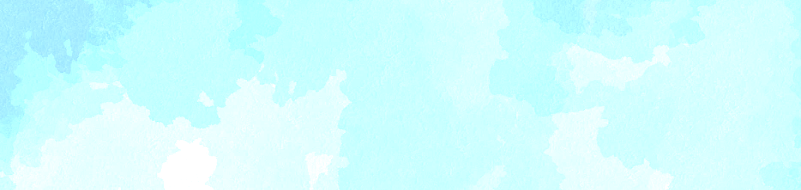 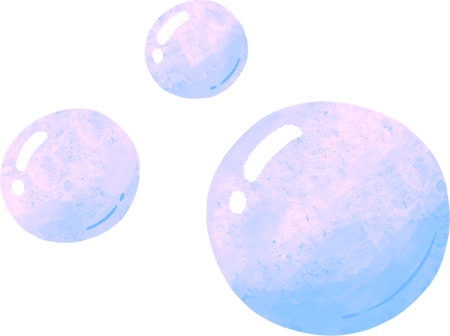 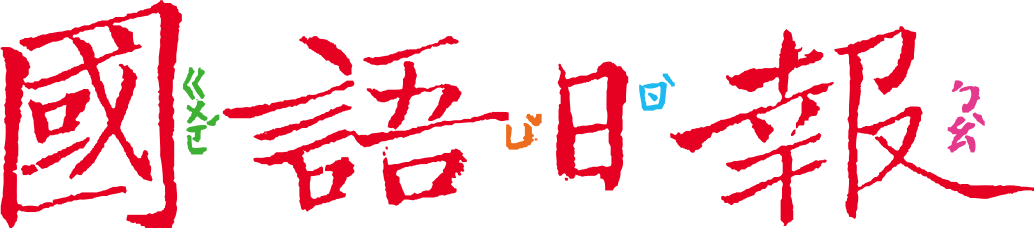 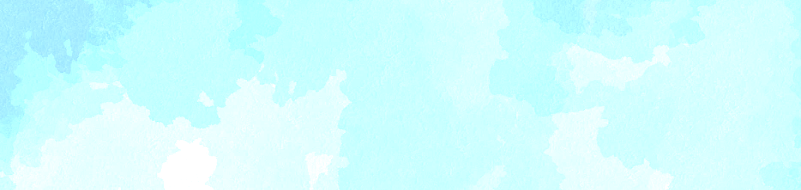     為了更認識自己成長的土地，許多學校會設計課程活動，讓小學生也能親身體驗家鄉的物產文化。這次有三篇文章就和在地的食物有關，我們快來讀讀看。任務一：臺灣在地食材簡圖先找出以下三篇文章：12月5日第16版〈南市跨校食農遊學 親子下田採蓮藕〉12月6日第8版〈傳承客家好味道〉 12月8日第16版〈花縣佳民窯蒸香蕉飯 認識狩獵文化〉接著在臺灣地圖上標示出這三篇文章內容提到的「地點」、「主要食材」，並畫上「食材外形」（可能需要實際觀察或上網查）。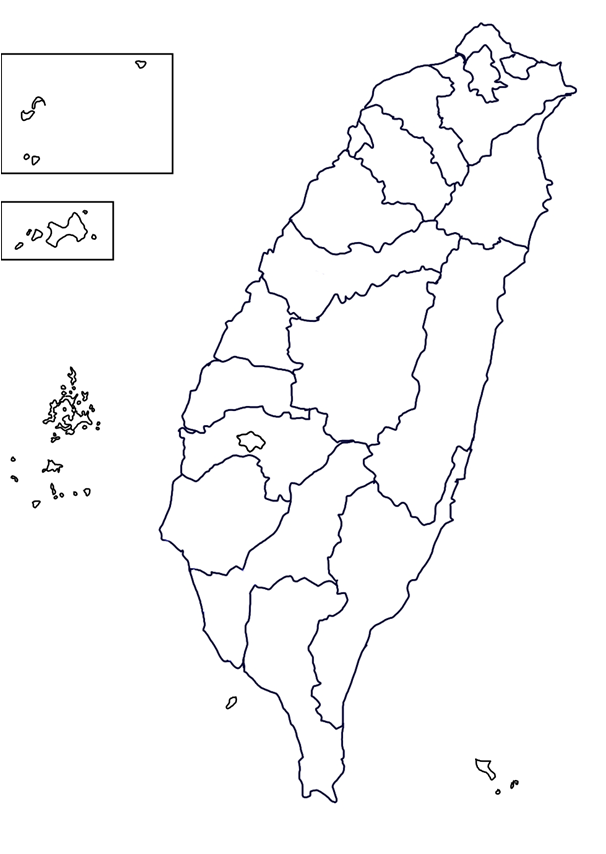 你的家鄉在哪裡？有什麼在地食材？也標示在上面吧！任務二： 不只是吃三篇文章雖然都介紹了在地食材，但都不是直接吃，在吃之前還有一些流程。讀一讀，記下來。上面三個活動，分別是誰舉辦的？請在欄位打✓。想一想，為什麼不直接吃，吃之前還要大費周章？任務三：我們與在地食材的連結上面三個活動，一開始都先安排解說。是誰解說？為大家解說的人有什麼特別的地方？（複選）□專業：了解在地食材  □資深：過往經驗豐富  □熱心：樂意分享  □推銷：極力兜售以下是三篇文章裡的關鍵詞語，想一想，我們與在地食材連結的目的有哪些？和同學討論至少兩個關鍵詞語，並且說出來。答：篇名活動流程〈南市跨校食農遊學 親子下田採蓮藕〉藕農介紹從栽種到做成藕粉的過程〈南市跨校食農遊學 親子下田採蓮藕〉親子到（                ）採蓮藕〈南市跨校食農遊學 親子下田採蓮藕〉參觀（                              ）〈南市跨校食農遊學 親子下田採蓮藕〉品嘗蓮藕風味餐〈傳承客家好味道〉村長邀請大家去社區活動中心（                   ）〈傳承客家好味道〉（                 ）介紹醃製方法並示範〈傳承客家好味道〉小朋友親自體驗〈傳承客家好味道〉半成品帶回家請（               ）繼續醃製〈花縣佳民窯蒸香蕉飯 認識狩獵文化〉老師邀請（                                  ）講解〈花縣佳民窯蒸香蕉飯 認識狩獵文化〉小朋友動手做（                ）自己學校舉辦跨校舉辦社區舉辦家庭舉辦採蓮藕擼鹹菜做香蕉飯食農惜食愛家愛鄉體會農民辛勞傳承文化智慧傳統美食狩獵文化